 Grouping activity cards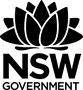 In which country were your parents born?What is your age?How much do you spend on music apps?What is the weight of these apples?How many text messages do you send each day?Do you own a phone?What is your height?How quickly can you swim 50m?What size shoes do you wear?What is your favourite restaurant?How many siblings do you have?What is the length of your foot?What is the colour of your eyes?How much tea is in this mug?